ATTACHMENT E-8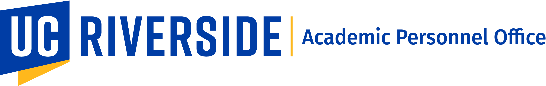 UC Confidentiality Policy	INCLUDE WITH ALL SOLICITATION LETTERS	UNIVERSITY OF CALIFORNIA POLICY ON THE CONFIDENTIALITY OF OUTSIDE LETTERS OF EVALUATIONThe University of California will keep your name and institutional affiliation confidential. Any identifying information on the letterhead and within your signature block will be removed. However, pursuant to state law and University policy, the full text of the body of your letter will be provided to the candidate. In order to keep your identity confidential, you may want to avoid putting information in the body of your letter that would identify you. If you wish, you may provide a brief factual statement regarding your relationship to the faculty member as a separate attachment to your letter that we will not disclose to the candidate.In those rare instances where a court or government agency seeks to compel the disclosure of the source of a confidential evaluation in University of California academic personnel files, it is the University practice to protect the identity of authors of letters of evaluation to the fullest extent allowable under the law. The judicially mandated disclosure of the identity of confidential evaluations has been extremely rare at the University of California."Last Revision Date: July 1, 2023